Potato Crusted Burger with Alabama White BBQ Sauce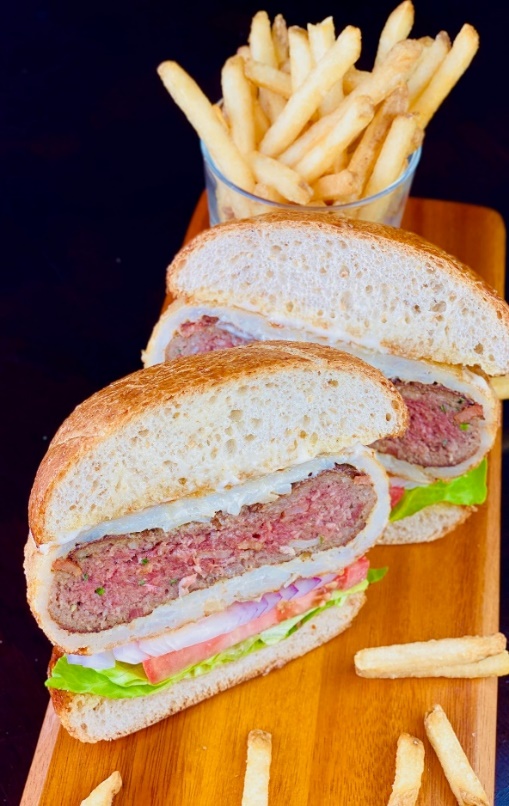 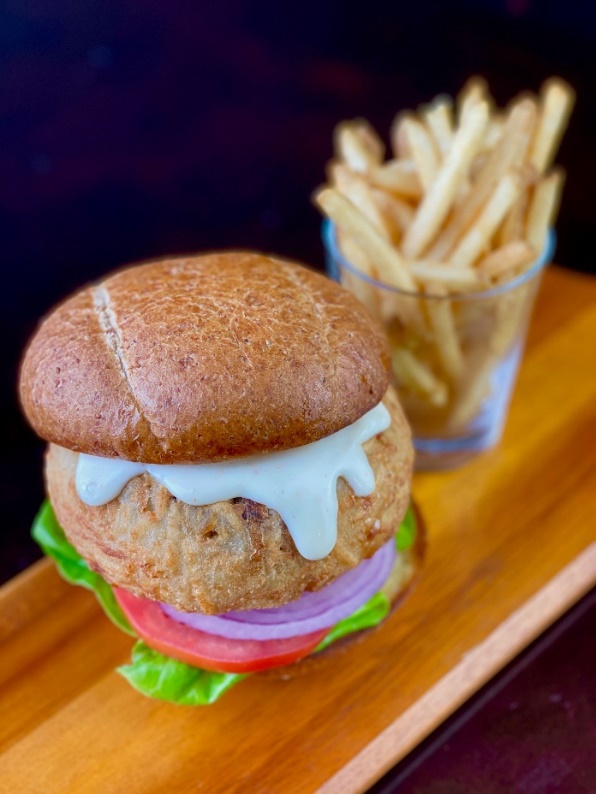 Description:  An epic tender and juicy burger studded with bacon, seasoning, and herbs then encased in crispy hash browns and topped with a tangy Alabama white BBQ sauce.Servings: 24Preparation Time: 45 minutesCooking Time: 15 minutesTotal Time: 60 minutesPotato Type: Dehydrated Potato ShredsCourse: Main EntréeIngredientsHash Brown Burger9 lbs. 		Ground Beef (90/10)3 lbs.			Hickory Smoked Bacon, diced fine6 each		Large Eggs2 cups		Panko Breadcrumbs½ cup		Chives, chopped½ cup		Parsley, chopped2 tablespoons	Kosher Salt3 tablespoons	Fresh Ground Black Pepper12 cups		Dehydrated Potato Shreds1-gallon		Boiling Water1-1/2 cups		All Purpose Flour2 gallons		Vegetable Oil for frying.White BBQ Sauce3 cups		Mayonnaise½ cup		White Wine Vinegar1 tablespoon	Worcestershire Sauce2 teaspoons	Horseradish1-1/2 teaspoon	Garlic Powder1 teaspoon		Smoked Paprika½ teaspoon		CayenneFor Assembly24 each 		Potato Hamburger Buns4 each		Tomatoes, sliced ¼ inch thick24 each		Bibb Lettuce Leaves2 each		Red Onions, sliced 1/8 inch thickPreparationIn a large bowl combine the ground beef with the bacon, eggs, breadcrumbs, chives, parsley, salt, and pepper until well combined.In another large bowl, combine the potato shreds with the boiling water. And allow them to sit for 8-10 minutes to fully hydrate.  Drain the potatoes very well and combine with them the flour.Shape and form the ground beef mixture into 8-ounce patties.  Once all the patties are formed sear them on a flat top or griddle, conversely these can be seared in a large pan on the stovetop as well.  Cook the burgers until they reach an internal temperature of 120 °F.Place the seared burgers in the fridge to cool completely, about 60 minutes (this can be done the day before as well).To wrap the burger patties, lay down sheets of plastic wrap on a flat surface. Carefully place a thin layer of the hash brown mixture on the plastic wrap. Place one of the seared burgers down and using the plastic wrap mold the hash browns around the burger.  Once all the burgers are wrapped place them in the refrigerator for at least 2 hours to firm up before cooking.Meanwhile, make the BBQ sauce.  Combine the Mayonnaise, Vinegar, Worcestershire, Horseradish, Garlic Powder, Smoked Paprika, and Cayenne in a medium bowl.  Mix well and transfer to the fridge while the burgers cook.Heat the oil in a fryer or pot to 350 °F.Carefully submerge the burger in the oil and cook for 5-6 minutes or until the patties are golden brown and the internal temp of the burgers reach 140 F. Place the burgers on a paper towel to drain slightly and rest.Place the burgers on slightly toasted hamburger buns arranged with the lettuce, tomatoes, and onions.Top with the BBQ Sauce. Enjoy!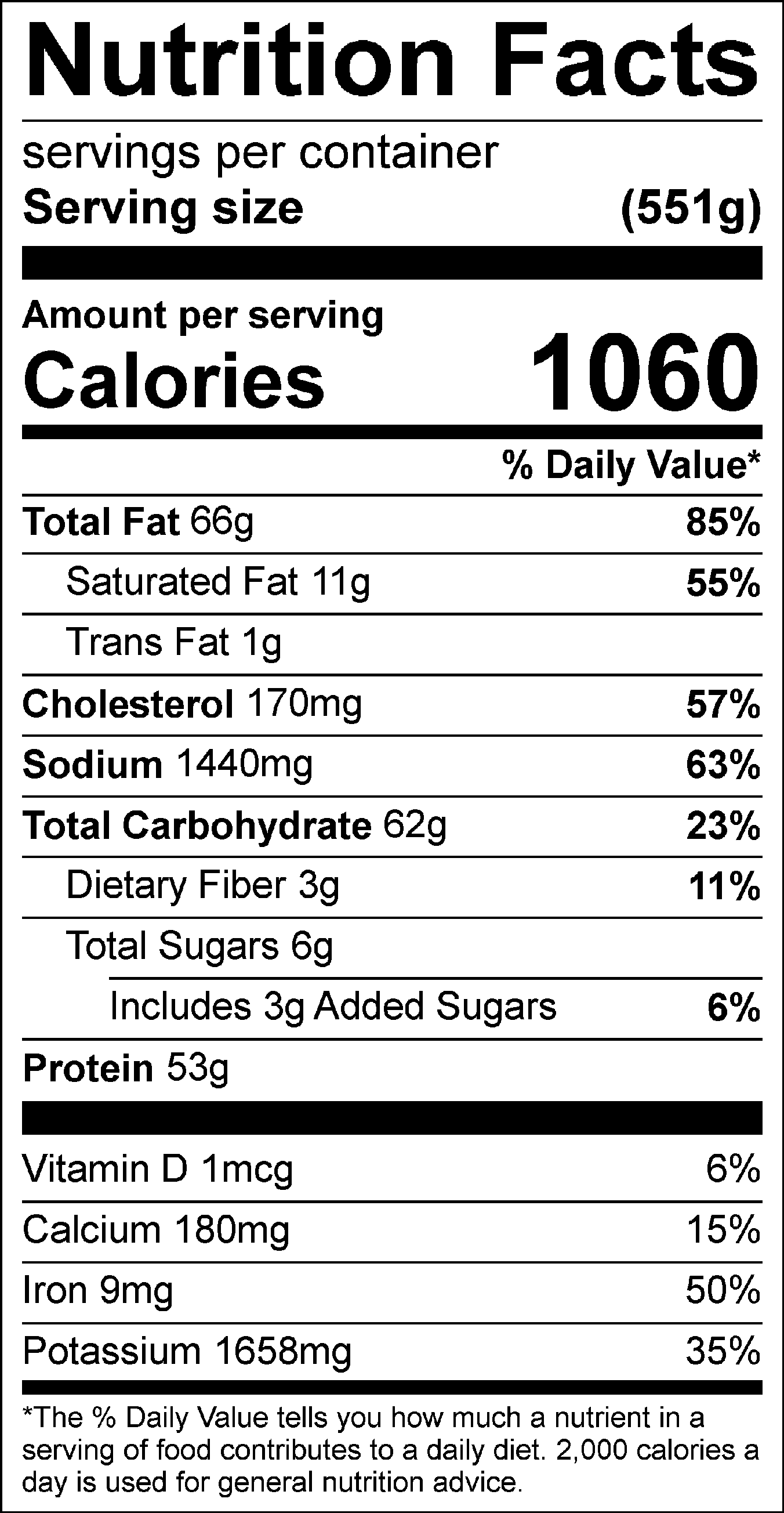 Vitamin C: 11.42 mg